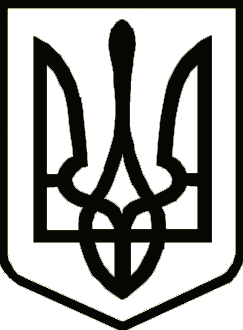 УкраїнаЧЕРНІГІВСЬКА  ОБЛАСНА  ДЕРЖАВНА  АДМІНІСТРАЦІЯУПРАВЛІННЯ ОСВІТИ І НАУКИ вул. Шевченка, .Чернігів, 14013,  тел. (046-22) 3-33-37, факс  (046-2) 67-57-54,  uon_post@cg.gov.ua, код ЄДРПОУ 02147351Начальникам відділів освіти райдержадміністрацій, органів місцевого самоврядування,управлінь освіти міських радПро надання інформаціїПросимо активізувати роботу щодо забезпечення учнів 4-х та 7-х класів підручниками відповідно до постанови Кабінету Міністрів України від 19.10.2016 №726 «Про внесення зміни до пункту 2 постанови Кабінету Міністрів України від 25.04.2016 № 321» та надати Управлінню освіти і науки інформацію щодо придбання зазначених вище підручників в термін до 14 години 21.11.2016 року відповідно до наданої форми.Додаток: на 1 арк., в 1 прим.Заступник начальника Управління 					      О.Ю. СороновичКропта Н.В. 3 13 11Кравнець Т.Б. 67 84 50Додаток Інформація щодо забезпечення підручниками учнів 4 та 7 класів станом на 21 листопада 2016 року*Проблемні питання. 11.11.16№02-12/3814На №відРайон(місто, ОТГ)Отримано коштів освітньої субвенції на закупівлю підручників для 4, 7 кл.Використано коштів на закупівлю підручників освітньої субвенції для 4, 7 кл.Виділено  коштів місцевих бюджетів на закупівлю підручників для 4, 7 кл.Використано коштів  місцевих бюджетів на закупівлю підручників 4, 7 кл.Кількість укладених угод на закупівлю підручників для 4 кл.Сума, на яку укладено угоди на закупівлю підручників для  4 кл.Загальний відсоток забезпечення підручниками  для 4 кл. з урахуванням укладених угод та підручників, що надійшли за рахунок держбюджетуКількість укладених угод на закупівлю підручників для 7 кл.Сума, на яку укладено угоди на закупівлю підручників для  7 кл.Загальний відсоток забезпечення підручниками для 7 кл. з урахуванням укладених угод та підручників, що надійшли за рахунок держбюджету1234567891011